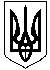 НОВОСАНЖАРСЬКА СЕЛИЩНА РАДАНОВОСАНЖАРСЬКОГО РАЙОНУ ПОЛТАВСЬКОЇ ОБЛАСТІ( тридцять  дев’ята позачергова  сесія селищної ради сьомого скликання)РІШЕННЯ06  листопада  2020  року         смт Нові Санжари                                         №  3Про внесення змін до Програми фінансової підтримки комунальних підприємств Новосанжарської селищної ради на 2020 рік	Заслухавши та обговоривши інформацію начальника відділу фінансування, економічного розвитку, бухгалтерського обліку та звітності Рубайко О.В. щодо внесення змін до Програми фінансової підтримки комунальних підприємств Новосанжарської селищної ради на 2020 рік, у зв’язку із зміною обсягів фінансування напрямків фінансової підтримки комунальних підприємств та, керуючись  пунктом 22 частини 1 статті 26 Закону України "Про місцеве самоврядування в Україні", селищна радаВИРІШИЛА:1. Внести  зміни до  Програми фінансової підтримки комунальних підприємств Новосанжарської селищної ради на 2020 рік, що затверджена рішенням  двадцять дев’ятої сесії Новосанжарської селищної ради №16  від 17.12.2019 року (далі Програма), зокрема:1.1  збільшити фінансування  поточних видатків  комунальних підприємств на 30,0 тис.грн,, а саме:  фінансування КП «Добрі руки плюс» Новосанжарської селищної ради  для забезпечення належного санітарного стану громади, та  збору та знешкодження всіх видів   відходів 30,0 тис.грн.1.2 змінити цільове  призначення  частини  невикористаних   коштів в сумі 25 000 грн.,  виділених рішенням  № 9  тридцять першої сесії  сьомого скликання від 25.02.2020 року  для фінансування фінансової допомоги на здійснення внесків до статутного капіталу комунальних підприємств  КП «Добрі руки плюс» Новосанжарської селищної ради з « на утримання гуртожитку за адресою Нові Санжари вул, Шевченка 22/14»   на  « для забезпечення  належного санітарного стану громади та  збору та знешкодження всіх видів   відходів». 2. Викласти Додаток до Програми "Напрямки та обсяги фінансування Програми фінансової підтримки комунальних підприємств Новосанжарської селищної ради на 2019 рік" у новій редакції (додається).3. Контроль за виконанням цього рішення покласти на постійні комісії селищної ради з питань планування бюджету, фінансів соціально-економічного розвитку та з питань житлово-комунального господарства, благоустрою, торгового та побутового обслуговування.Селищний голова                                                                           І. О. Коба                                                                          Додаток
                                                                          до рішення сесії  селищної ради                                                                           від  06  листопада  2020 року №  3НАПРЯМКИ ТА ОБСЯГИ ФІНАНСУВАННЯ ПРОГРАМИ ФІНАНСОВОЇ ПІДТРИМКИ КОМУНАЛЬНИХ ПІДПРИЄМСТВ НОВОСАНЖАРСЬКОЇ СЕЛИЩНОЇ РАДИ НА 2020 РІК № п/пКомунальні підприємства селищної ради Напрямки й обсяги фінансової підтримки комунальних підприємств:Напрямки й обсяги фінансової підтримки комунальних підприємств:Напрямки й обсяги фінансової підтримки комунальних підприємств:№ п/пКомунальні підприємства селищної ради на поточні видатки підприємстввнески до статутного капіталу 1КП «Джерело» Новосанжарської селищної ради59,8 тис.грн.279,6 тис. грн.2КП«Добрі руки плюс» Новосанжарської селищної ради        237,8 тис.грн.  171,0 тис. грн.Разом:Разом:                                      297,6 тис. грн.450,6 тис.грн450,6 тис.грн